                                                                                   Section 4Governing Rules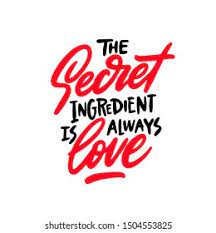 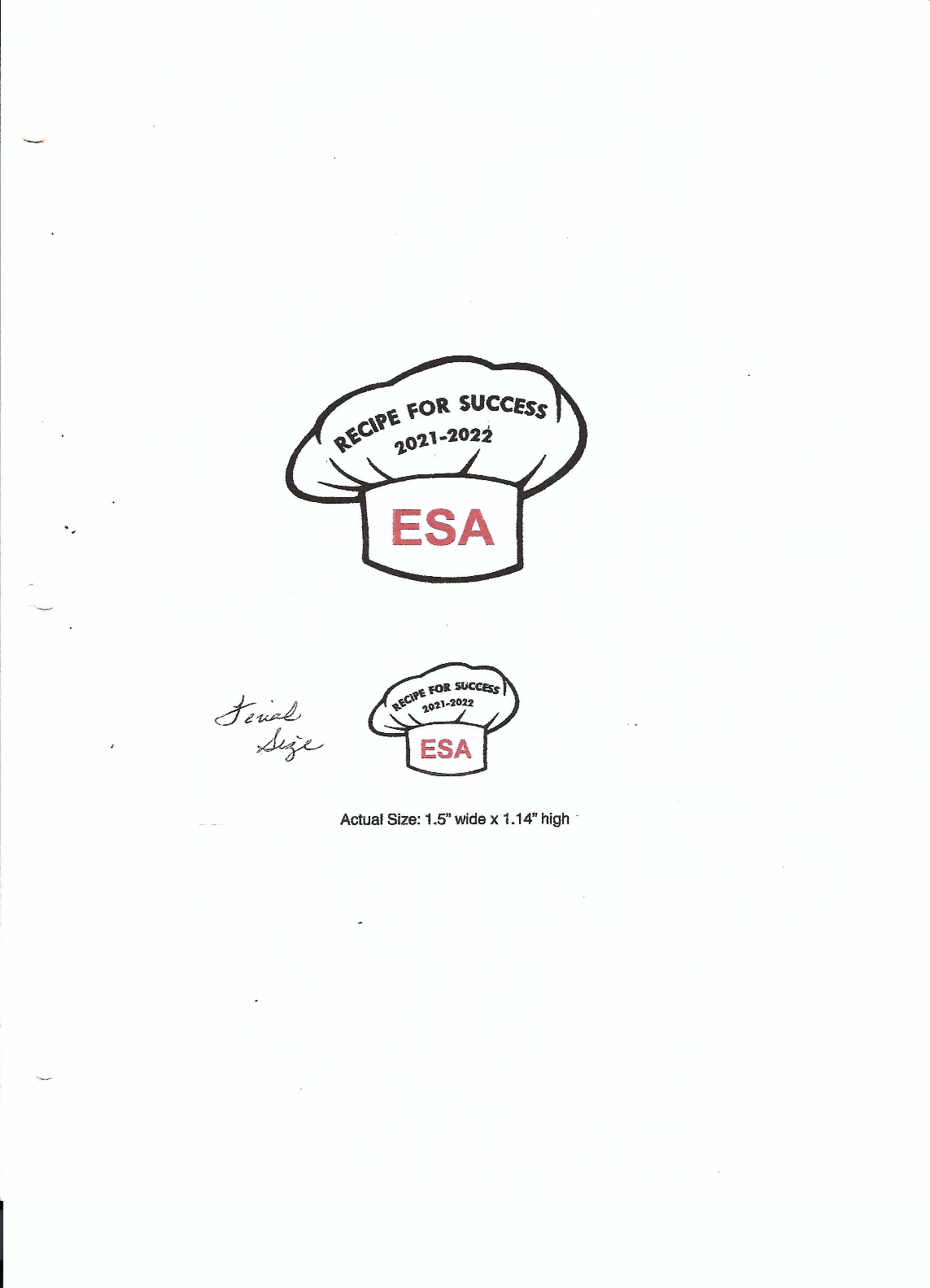 